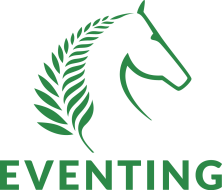 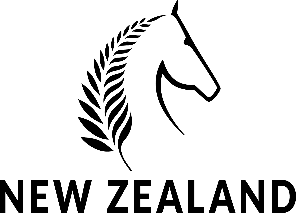 Eventing Talent Identification (ID) Squad ApplicationThe ESNZ Eventing High Performance Programme is calling for applications for the Talent Identification (ID) Squad for 2022 – applications close Monday 28 February 2022 and should include the Rider’s recent performance record.The Talent Identification squad is an opportunity for younger riders to be introduced to new skills that will develop them as eventing riders.  The Talent ID Programme provides four squad camps per year, one yard visit and one-off horse camp.To be eligible to apply, you must:Be between the ages of 17-23 as at 1 January 2022; and beCurrently competing at CCI2*-S or CCI2*-L with at least one MER achieved; (Note: as a result of the disrupted 2021 Spring season, applicants have until 1 May 2022 to obtain the above-mentioned MER required)
In addition, our selectors will be looking for riders that demonstrate the following:have a well-rounded approach to riding and display skill and talent;show good horsemanship;have the ability to ride in good rhythm and balance in all 3 phases;are physically fit and willing to learn; are beginning to take ownership of their performance;are able to make change; andact in accordance with ESNZ Constitution, Regulations, the Code of Conduct and other ESNZ policies.The Eventing Selectors will consider applicants that meet the above criteria and may contact you for a further discussion and/or watch you compete at competitions. Please be clear in your application what your Future Eventing aspirations are and how/what you are going to do in order to make these  happen.A subsidised selection camp will be held for chosen riders, prior to the New Zealand Three Day Event Champs (NZ3DE) in Taupo, before the final selection is made, and the squad is announced, after the NZ3DE.Please fill out the application form below  by clicking on the grey boxes shown (these are areas you can type into) and then submit your completed application form to the High Performance Operations Manager, Warrick Allan, warrick@nzequestrian.org.nz by 28 February 2022. Eventing Talent Identification (ID) Squad Application FormI would like to be considered for selection into the Talent ID Squad.Competition Bio – results in the last 18 months at CCN2* level and above;Trainers/Coaches – please provide name and contact phone number;Aims for the coming seasonWhat competitions you plan to get too, placings/scores and how you plan to achieve those;Aims for the next 3-5 yearsPlease include a brief description of your life-plans, eg schooling, travel, uni, work commitmentsNAME:MEMBERSHIP #:ADDRESS:MOBILE NO#:EMAIL:DOB:                                 [NB: You must be aged between 18-22 as at 1 January 2021]                                [NB: You must be aged between 18-22 as at 1 January 2021]NEXT OF KIN:CONTACT #      HORSE(S):REGISTRATION #      HORSE(S):REGISTRATION  #      